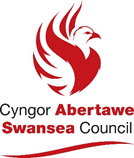 Asesiad Effaith Cymunedol CYNNIGMae'r asesiad effaith cymunedol hwn wedi'i baratoi i gefnogi'r cynnig i Gyfuno Ysgol Pen-y-bryn ac Ysgol Crug Glas yn un Ysgol Arbennig ar 1 Medi 2025 ar safleoedd presennol; aAdleoli'r ysgol newydd ar 1 Ebrill 2028 i adeiladau pwrpasol ar Ffordd Mynydd Garnllwyd, wrth  gynyddu nifer y lleoedd sydd wedi'u cynllunio.GWYBODAETH GEFNDIRProffiliau Wardiau – Mae Ysgol Pen-y-bryn yn rhan o Ward Mynydd Bach, gellir gweld proffil y ward ar y ddolen ganlynol https://www.swansea.gov.uk/wardprofilesOes Cyngor Cymuned yn cwmpasu'r ardal hon?		NagePa ardal ward y mae dysgwyr Ysgol Crug Glas yn byw ynddi?Dadansoddiad a dynnwyd o'r UN system, dyddiad:	19 Mai 2023Bôn-y-maen					2		3.7%Castell					2		3.7%Clydach					1		1.9%Y Cocyd					3		5.6%Cwmbwrla					1		1.9%Dyfnant					1		1.9%Fairwood					1		1.9%Tre-gŵyr					1		1.9%Pontybrenin				           2		3.7%Llanfynydd					1		1.9%Llangyfelach					2		3.7%Llansamlet					7		13.0%Treforys					2		3.7%Mynydd Bach				3		5.6%Ystumllwynarth				1		1.9%Penderi					1		1.9%Penyrheol					4		7.4%Pontarddulais				1		1.9%Saron						1		1.9%Sgeti						7		13.0%St Thomas					4		7.4%Uplands					2		3.7%West Cross					3		5.6%Cyfanswm y Disgyblion wedi'u mapio	54		100%*Yn seiliedig ar Ddosbarth Derbyn i Flwyddyn 14Asesiad Effaith – Ysgol Crug Glas A fyddai sefydlu safle aml-ysgol yn cael ei ystyried yn ffordd o gadw adeiladau?Ni fyddai sefydlu safle aml-ysgol yn cyflawni amcanion y cynnig hwn (gweler y papur ymgynghori).  Mae defnydd cyfyngedig iawn o'r ysgol y tu allan i oriau ysgol.  Bydd yr awdurdod lleol yn gweithio gyda'r ysgol ar fynediad i glybiau y tu allan i oriau ysgol.A archwiliwyd posibiliadau o wneud defnydd llawnach o'r adeiladau presennol yn adnodd cymunedol neu addysgol (a fyddai'n ymarferol ac yn economaidd i gydleoli gwasanaethau lleol yn yr ysgol i wrthbwyso costau cynnal a chadw'r ysgol)Ni fyddai'r dewisiadau amgen hyn yn cyflawni amcanion y cynnig (gweler y papur ymgynghori).  Mae defnydd cyfyngedig iawn o'r ysgol y tu allan i oriau.A archwiliwyd posibiliadau o wneud defnydd llawnach o'r adeiladau presennol yn adnodd cymunedol neu addysgol (a fyddai'n ymarferol ac yn economaidd cydleoli gwasanaethau lleol yn yr ysgol i wrthbwyso costau cynnal a chadw'r ysgol)Ni fyddai'r dewisiadau amgen hyn yn cyflawni amcanion y cynnig (gweler y papur ymgynghori).  Mae defnydd cyfyngedig iawn o'r ysgol y tu allan i oriau.Beth yw effaith gyffredinol cau ar y gymuned leol (gan gynnwys colli cyfleusterau mewn ysgolion sy'n cael eu defnyddio gan y gymuned leol), yn enwedig mewn ardaloedd gwledig neu'r rhai sy'n derbyn cyllid yn rhan o weithgarwch adfywio?Mae defnydd cyfyngedig iawn o'r ysgol y tu allan i oriau. Nid oes unrhyw arian o weithgarwch adfywio ar gyfer yr ysgol hon.Agwedd GymunedolCyfredolAsesiad EffaithGwasanaethau Cymunedol a ddarperir gan yr ysgol (e.e. clybiau ar ôl ysgol, llyfrgell gymunedol ac ati)Mae'r ysgol yn cynnal cynllun chwarae haf ar gyfer rhyngchwarae i blant sydd ag ADY a'u brodyr a'u chwiorydd.Rhagwelir y bydd y cynllun chwarae yn parhau.Cyfleusterau y mae’r ysgol yn eu cynnal (e.e. clwb ieuenctid, grŵp chwarae ac ati)Mae'r ysgol yn llogi'r pwll i'r gymuned.Rhagwelir y bydd y pwll yn parhau i gael ar log i'r gymuned